Ålands lagtings beslut om antagande avLandskapslag om ändring av 29 och 29f §§ kommunalskattelagen för landskapet Åland	I enlighet med lagtingets beslut ändras 29 och 29f §§ kommunalskattelagen (2011:119) för landskapet Åland, av dessa 29 § sådan den lyder i landskapslagen 2021/73 samt 29f § sådan den lyder i landskapslagarna 2020/93, 2021/73 och 2022/38, som följer:29 §Kommunalskattesatsen för samfund och samfällda förmåner	Samfund ska på den beskattningsbara inkomsten betala 4,68 procent i kommunalskatt. Samfällda förmåner ska på den beskattningsbara inkomsten betala 6,201 procent i kommunalskatt.29f §Kommunalskattesatsen för skatteåren 2020 – 2027	Med avvikelse från 29 § ska	1)  samfund betala 8,426 procent och samfällda förmåner 11,16445 procent i kommunalskatt på den beskattningsbara inkomsten vid beskattningen för skatteåret 2020,	2) samfund betala 8,868 procent och samfällda förmåner 11,7501 procent i kommunalskatt på den beskattningsbara inkomsten vid beskattningen för skatteåret 2021,	3) samfund betala 6,752 procent och samfällda förmåner 8,9464 procent i kommunalskatt på den beskattningsbara inkomsten vid beskattningen för skatteåret 2022,	4) samfund betala 4,782 procent och samfällda förmåner 6,33615 procent i kommunalskatt på den beskattningsbara inkomsten vid beskattningen för skatteåret 2023,	5) samfund betala 4,738 procent och samfällda förmåner 6,27785 procent i kommunalskatt på den beskattningsbara inkomsten vid beskattningen för skatteåret 2024,	6) samfund betala 4,738 procent och samfällda förmåner 6,27785 procent i kommunalskatt på den beskattningsbara inkomsten vid beskattningen för skatteåret 2025,	7) samfund betala 4,584 procent och samfällda förmåner 6,0738 procent i kommunalskatt på den beskattningsbara inkomsten vid beskattningen för skatteåret 2026,	8) samfund betala 4,612 procent och samfällda förmåner 6,1109 procent i kommunalskatt på den beskattningsbara inkomsten vid beskattningen för skatteåret 2027,	9) samfund betala 4,646 procent och samfällda förmåner 6,15595 procent i kommunalskatt på den beskattningsbara inkomsten vid beskattningen för skatteåret 2028,	10) samfund betala 4,654 procent och samfällda förmåner 6,16655 procent i kommunalskatt på den beskattningsbara inkomsten vid beskattningen för skatteåret 2029.__________________	Denna lag träder i kraft den ….	Bestämmelserna i 29 § tillämpas från och med skatteåret 2030 och bestämmelserna i 29f § 4 – 10 punkten tillämpas vid beskattningen för skatteåren 2023 – 2029. Vid den första redovisningen av samfundsskatt till kommunerna efter att lagen har trätt i kraft rättas de redovisningar som gäller skatteåret 2023 så att de motsvarar denna lag.__________________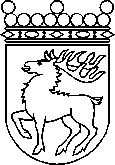 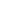 Ålands lagtingBESLUT LTB 36/2023BESLUT LTB 36/2023DatumÄrende2023-04-12LF 17/2022-2023	Mariehamn den 12 april 2023	Mariehamn den 12 april 2023Bert Häggblom  talmanBert Häggblom  talmanKatrin Sjögren  vicetalmanRoger Nordlundvicetalman